AKCE V BŘEZNU     8.3.      vystoupení dětí , program pro Zahrádkáře 11.3.	   návštěva předškoláků v ZŠ 14:00 – 15:00 hod 19.3.        ECO CENTRUM IRIS – program v MŠ v 10:15 hod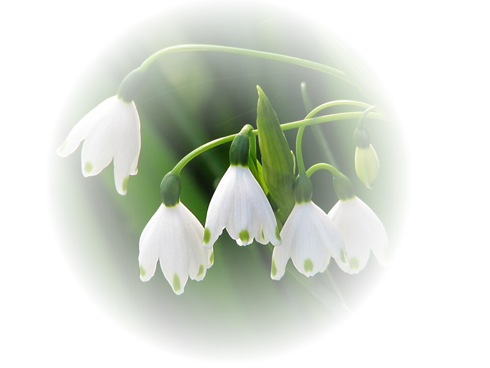  25.3.        návštěva předškoláků v ZŠ 9:45 – 10:30 hodAKCE V DUBNU  1.4.     polodenní výlet Náměšť na Hané – Velikonoce na zámku                      Odjezd z Hrubčic  7: 30 hodnávštěva předškoláků v ZŠ 14:30 – 15:30 hod + plánovaná schůzka       pro rodiče předškoláků  2.4.	  Pohybový kurz = Projekt zdraví dětem  v MŠ  9:30hod15.4.     návštěva předškoláků v ZŠ 9:45 – 10:30 hod22.4.	  Den Země – Eco aktivity v MŠ  dopoledne28.4.	  Mobilní planetárium 3D – v tělocvičně ZŠ dopoledne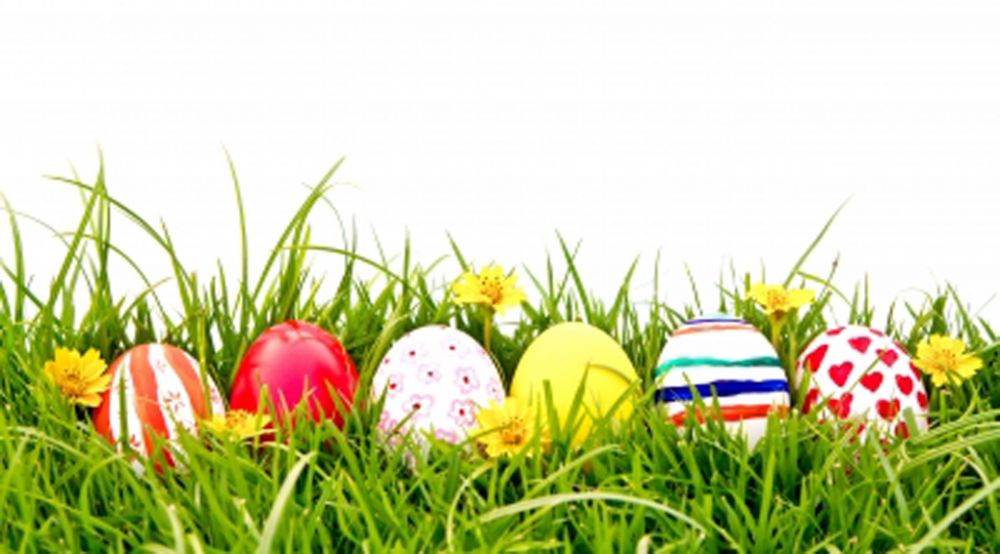  30.4.       Čarodějnice – dopolední čarodějná vycházka  